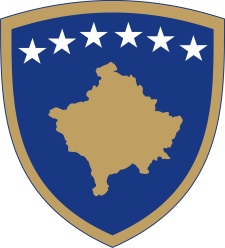 Republika e KosovësRepublika Kosova - Republic of KosovoQeveria - Vlada - GovernmentBr. 01/57Datum: 06.11.2015Vlada Republike Kosovo,  na osnovu člana 92. stavu 4. i člana 93. stav 4. Ustava Republike Kosovo,  člana 4. Uredbe br. 02/2011 o oblastima administrativne odgovornosti Kancelarije premijera i ministarstava, izmenjena i dopunjena Uredbom br. 07/2011 i člana 19. Pravilnika Vlade Republike Kosovo br. 09/2011, na sednici održanoj 6 . novembra  2015. god, donosi:ODLUKUUsvaja se izvod iz zapisnika  i transkriptsa 52 i 53  sednice Vlade.Odluka stupa na snagu  danom usvajanja.                                                                                                             Isa MUSTAFA                                                                                                       _________________________________Premijer  Republike  Kosovo Dostaviti :•	Zamenicima premijera•	Svim ministarstvima (ministrima)•	Generalnom sekretaru KP-a•	Arhivi Vlade.Republika e KosovësRepublika Kosova-Republic of KosovoQeveria - Vlada - GovernmentBr. 02/57Datum: 06.11.2015Vlada Republike Kosovo,  na osnovu člana 92. stav 4. i člana 93. stav 4. Ustava Republike Kosovo,  člana 4. Uredbe br. 02/2011 o oblastima administrativne odgovornosti Kancelarije premijera i ministarstava, izmenjena i dopunjena Uredbom br. 07/2011 i člana 19. Pravilnika Vlade Republike Kosovo br. 09/2011, na sednici održanoj 6. Novembra 2015. god, donosi:ODLUKUUsvaja se Pravilnik o unutrašnjoj organizaciji i sistematizaciji radnih mesta u Agenciji za zapošljavanje.Obavezuje se  Agencija za zapošljavanje i druge nadležne institucije  za sprovodjenje Pravilnika iz tačke 1 ove odluke. Odluka stupa na snagu danom potpisivanja.                                                                                                          Isa MUSTAFA   ______________________Premijer  Republike  KosovoDostaviti :•	Zamenicima premijera•	Svim ministarstvima (ministrima)•	Generalnom sekretaru KP-a•	Arhivi Vlade.Republika e KosovësRepublika Kosova - Republic of KosovoQeveria - Vlada - GovernmentBr. 03/57Datum: 06.11.2015Vlada Republike Kosovo,  na osnovu člana 92. stav 4. i člana 93. stav 4. Ustava Republike Kosovo,  člana 4. Uredbe br. 02/2011 o oblastima administrativne odgovornosti Kancelarije premijera i ministarstava, izmenjena i dopunjena Uredbom br. 07/2011 i člana 19. Pravilnika Vlade Republike Kosovo br. 09/2011, na sednici održanoj 6. Novembra   2015. god., donosi:                                                              ODLUKUUsvaja se Pravilnik o unutrašnjoj organizaciji i sistematizaciji radnih mesta u Ministarstvu rada i socijalne zaštite.Obavezuje se  Ministarstvo rada i socijalne zaštite  i druge nadležne institucije  za sprovodjenje Pravilnika iz tačke 1 ove odluke.Odluka stupa na snagu danom potpisivanja .                                                                                                             Isa MUSTAFA                                                                                                       _________________________________Premijer  Republike  KosovoDostaviti :•	Zamenicima premijera•	Svim ministarstvima (ministrima)•	Generalnom sekretaru KP-a•	Arhivi Vlade.Republika e KosovësRepublika Kosova - Republic of KosovoQeveria - Vlada - GovernmentBr. 04/57Datum: 06.11.2015Vlada Republike Kosovo,  na osnovu člana 92. stavu 4. i člana 93. stav 4. Ustava Republike Kosovo, člana 4. Uredbe br. 02/2011 o oblastima administrativne odgovornosti Kancelarije premijera i ministarstava, izmenjena i dopunjena Uredbom br. 07/2011 i člana 19. Pravilnika Vlade Republike Kosovo br. 09/2011, na sednici održanoj 6. novembra  2015. god, donosi:ODLUKU Usvaja se Pravilnik o unutrašnjoj organizaciji i sistematizaciji radnih mesta u Inspektoratu  rada.Obavezuje se  Inspektorat  rada i druge nadležne institucije  za sprovodjenje Pravilnika iz tačke 1 ove odluke.Odluka stupa na snagu danom potpisivanja. Isa MUSTAFA                                                                                                       _________________________________Premijer  Republike  KosovoDostaviti :•	Zamenicima premijera•	Svim ministarstvima (ministrima)•	Generalnom sekretaru KP-a•	Arhivi Vlade.Republika e KosovësRepublika Kosova - Republic of KosovoQeveria - Vlada - Government                                   Br. 05/57              Datum: 06.11.2015Na osnovu  člana  92 stav 4. i člana  93 stav  (4) Ustava Republike Kosovo, člana 4 Pravilnika br. 02/2011 o oblastima administrativnih odgovornosti Kancelarije Premijera i ministarstava, izmenjenog i dopunjenog  Pravilnikom br. 07/2011, i članom 19 Pravilnika o radu Vlade Republike Kosova  br. 09/2011, Vlada Republike Kosova je, na sednici održanoj 6. novembra  2015 god.,donosi:ODLUKUUsvaja se u načelu  Inicijativa  za preuzimanje ( sukcesiju ) sa Mađarskom,  putem razmene nota o  dva sporazuma, i to:.Sporazuma o uzajamnom priznavanju ekvivalentnih školskih svedočanstava i diploma izdatih u Narodnoj Republici  Mađarske i u Socijalističkoj Federativnoj  Republici Jugoslavije,   iz  1980. godine i Sporazuma između Vlade Narodne Republike Mađarske i Saveznog izvršnog veća Skupštine Socijalističke Federativne Republike Jugoslavije  o  naučnoj, obrazovnoj i kulturnoj saradnji, iz  1986 godineObavezuje se Ministarstvo spoljnih poslova da izvrši razmenu nota sa Vladom Mađarske  u cilju finalizacije procedure, u skladu sa važečim zakonodavstvom.Odluka stupa na snagu danom potpisivanja.                                                                                                             Isa MUSTAFA                                                                                                       _________________________________Premijer  Republike KosovoDostaviti :•	Zamenicima premijera•	Svim ministarstvima (ministrima)•	Generalnom sekretaru KP-a•	Arhivi Vlade.Republika e KosovësRepublika Kosova - Republic of KosovoQeveria - Vlada - GovernmentBr. 06/57Datum: 06.11.2015Na osnovu člana 92. stav 4. i 93 stav (4) i 93 stav (4) Ustava Republike Kosova, člana 4 Pravilnika br. 02/2011 o  oblastima  administrativne odgovornosti Kancelarije premijera i ministarstava izmenjen i dopunjen Pravilnikom br. 07/2011 i člana 19. Pravilnika  o radu Vlade Republike Kosova br . 09/2011 na sednici  održanoj 6 novembra.2015 god., donosi:ODLUKUUsvaja se u načelu Inicijativa  za sklapanje  Finansijskog  sporazuma za IPA 2014 i Finansijskog  sporazuma za IPA 2015 o  medjugraničnoj  saradnji između Republike  Albanije i Republike Kosovo.Ministarstvo za evropske integracije je dužno  da preduzme sve neophodne korake, u skladu sa važečim  zakonodavstvo,sa ciljem finalizacije konačnog  tekstagorenavedenih sporazuma.Odluka stuopa na snagu danom potpisivanja.                                                                                                             Isa MUSTAFA                                                                                                       _________________________________Premijer  Republike  KosovoDostaviti :•	Zamenicima premijera•	Svim ministarstvima (ministrima)•	Generalnom sekretaru KP-a•	Arhivi Vlade.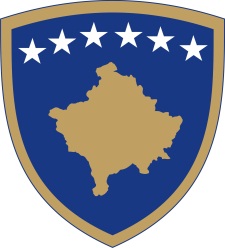 Republika e KosovësRepublika Kosova-Republic of KosovoQeveria - Vlada - Government                       Br. 07/57              Datum: 06.11.2015Vlada Republike Kosovo, na osnovu člana 92. stav 4. i 93 stav (4) i 93 stav (4) Ustava Republike Kosova,člana  12 stav   4 Zakona br. 05/L-001, izmenjen i dopunjen Zakonom br 05/L-046 o budžetu Republike Kosova za  2015 godinu, člana 4 Pravilnika br. 02/2011 o  oblastima  administrativne odgovornosti Kancelarije premijera i ministarstava izmenjen i dopunjen Pravilnikom br. 07/2011 i člana 19. Pravilnika  o radu Vlade Republike Kosova br . 09/2011 na sednici  održanoj  6 novembra.2015 god., donosi:ODLUKUOdobrava se  prenos sredstava u iznosu od 8.000.000(osam miliona) evra iz  pod- programa Ministarstvo finansija – Kontingencija   za nadoknadu veteranima pod kodom  254, ekonomska kategorija subvencije i transferi u cilju  sprovođenju Zakona br.04 / L- 261 o  ratnim veteranima  Oslobodilačke vojske Kosova.Iznos sredstava iz tačke jedan  1  ove odluke se prenosi  na Ministarstvo rada i socijalnezaštite, u okviru programa sa kodom 025 – Zakon o   veteranima koji će  biti realizovan u zavisnosti od verifikacije spiskova korisnika koji su ispunili  uslove za ostvarivanje  lične  penzije veterana -  borca OVK-a .Obavezuju se  Ministarstvo finansija i Ministarstvo rada i socijalne zaštite  da sprovedu ovu odluku. Ova Odluka stupa na snagu nakon potpisivanja Isa MUSTAFA                                                                                                       _________________________________                                                                                                       Premijer  Republike  KosovoDostaviti :•	Zamenicima premijera•	Svim ministarstvima (ministrima)•	Generalnom sekretaru KP-a•	Arhivi Vlade.